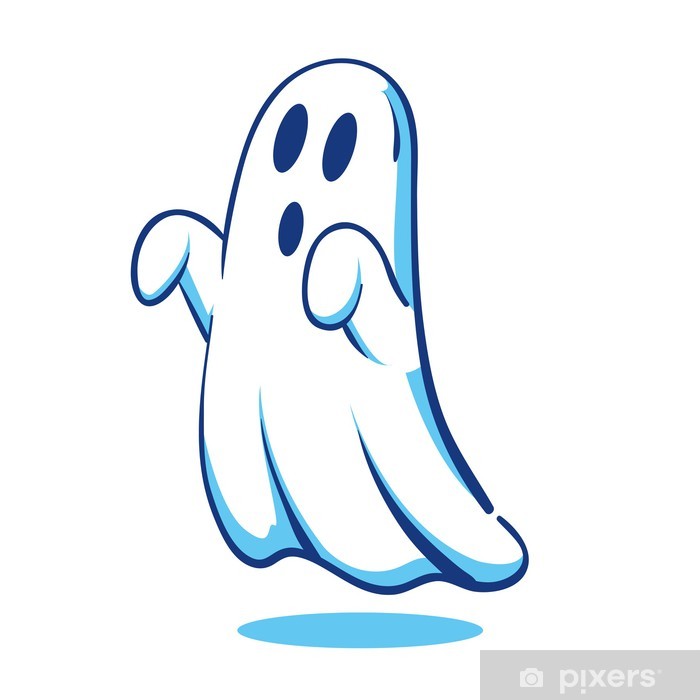 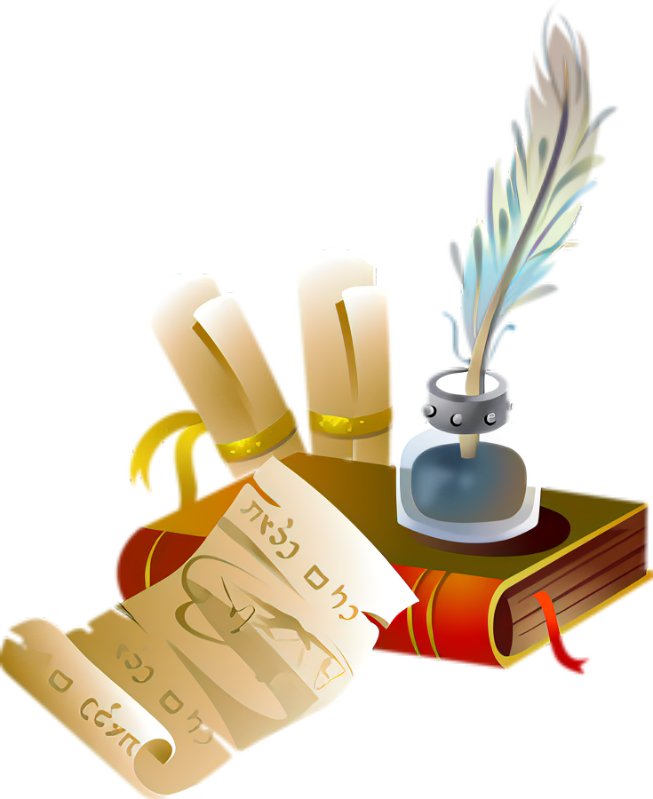 ZAPRASZAMY DO UDZIAŁUWII EDYCJI SZKOLNEGO KONKURSUTŁUMACZENIOWO-PISARSKIEGOThe scariest ghost story"czyli"Najbardziej straszna historia o duchach"Termin:I etap:28.11.2022	II etap:2.12.2022Zasięg konkursu: szkolnyGrupa docelowa/ poziom:  klasy 1,2,3,4Liczba zwycięzców: 3 i wyróżnienieRegulamin konkursuI Przebieg:I ETAP KONKURSU -tłumaczeniowy	1.Uczniowie zgłaszają się do konkursu do 25.11.2022 do Pani Moniki Wasilewskiej            2.W dniu 28.11.2022(piątek) o godz. 8.15- 9.15 w ciągu (60 minut) tłumaczą części     	wybranych tekstów literatury anglojęzycznej z języka angielskiego na język polski                (literatura jest dostępna w naszej bibliotece).   	3.Do II etapu kwalifikują się uczniowie o wyniku:	60 % poprawności tłumaczenia i zrozumienia kontekstu tekstu.II ETAP KONKURSU -pisarskiUczniowie zgłaszają się do wyznaczonej sali dniu tj.2.12.2022 (piątek) o godz. 8.10- 9.40 piszą opowiadanie/ historyjkę z możliwością pomocy zasobów bibliotecznych/ słowników w ciągu dwóch jednostek lekcyjnych (90 minut).W ciągu tygodnia uczniowie uzyskują wynik konkursu wraz z wręczeniem nagród.II Opis konkursu:1.Uczniowie będą musieli wykazać się umiejętnością pisania najciekawszych, najbardziej pomysłowych i nastraszniejszych opowieści/ historyjek o duchach itp.2.Oceniane będą pomysł, poprawność językowa i bogactwo słowne.3.Historyjka / opowiadanie musi zawierać 150-200 słów4.Powinna zawierać elementy suspensu, zaskoczenia.5.Oceniane jest bogactwo słowne, użycie przymiotników i przysłówków, wyrażeń typu idiomy, phrasal verbs.6.W razie gdy, historia będzie zbyt krótka, wtedy punkty będą obniżane- oceniana będzie tylko treść.III Ocenie podlegają:treść – 4pkt                                                        bogactwo językowe- 2pktpomysł i kreatywność- 2pkt                               spojność i logika-2 pktRazem 12 pkt max.                                              poprawność językowa-2pkt